Соединитель электрический: водонепроницаемая распределительная коробка, т.м. "STEKKER", серии LDмодели: ld522, ld523, ld524, ld525, ld526, LD544Инструкция по эксплуатации и технический паспорт ОписаниеВодонепроницаемые распределительные коробки серии LD ТМ «STEKKER» поставляются в комплекте с клеммной колодкой предназначены для соединения и распределения электрических проводников с номинальным напряжением переменного тока до 450В.Степень защиты от попадания пыли и влаги IP66 позволяет использовать соединительные коробки для коммутации электрических проводников в условиях высокого содержания пыли и влаги, как внутри, так и снаружи помещений для внутреннего и уличного монтажа электрической проводки, подключения питания и объединения в группы светильников для внутреннего и уличного освещения, дополнительной защиты электрических соединений от попадания влаги и пр. Степень защиты IP68 позволяет использовать соединительные коробки для монтажа подводного освещения.Соединительные коробки устойчивы к затоплению на глубину от одного до четырех метров и подходят для коммутации проводников вблизи ванн плавательных бассейнов и зон их окружающих. Эксплуатацию соединительных коробок проводить в соответствии требованиям безопасности по ГОСТ Р 50571.7.702 2013.ВНИМАНИЕ!!! При коммутации электрических проводников, предназначенных для питания электроустановок, располагающихся внутри, либо вблизи искусственных водоемов, плавательных бассейнов, фонтанов, карьеров, и других зон предназначенных для плаванья и их окружающих зон, соединительные коробки должны использоваться только в цепях с номинальным напряжением переменного тока не более 12В или напряжением не более 30В постоянного тока (БСНН). Необходимо соблюдать требования безопасности стандарта ГОСТ Р 50571.7.702 2013.  Источник питания должен быть снабжен защитой от утечки на землю, с током срабатывания, не превышающим 30 мА. Питающее напряжение должно подаваться через независимый изолирующий трансформатор с разделенными обмотками.Технические характеристики:КомплектацияРаспределительная коробка;Клеммная колодка;Крепежный комплект;Инструкция;Упаковка.Меры предосторожностиУстановку распределительных коробок, монтаж и соединение электрических проводников должен осуществлять персонал, имеющий необходимую квалификацию и допуски для проведения такого вида работы. При необходимости обратитесь к квалифицированному электрику.Перед подключением проверьте наличие силиконовых прокладок внутри гермовводов, при их отсутствии использовать изделие запрещается.В случае неиспользования одного или нескольких кабельных вводов перед эксплуатацией наденьте на них специальные герметичные заглушки. Эксплуатация соединительных коробок с открытым кабельным вводом снижает степень защиты оболочки от пыли и влаги.Не использоваться распределительную коробку в сетях, в которых номинальное напряжение превышает максимально допустимое напряжение из настоящей инструкции.Заявленная степень зашиты от пыли и влаги достигается при использовании кабеля круглой формы.Не использовать коробку с поврежденным корпусом.Перед эксплуатацией распределительной коробки убедитесь, что гайка используемых кабельных вводов надежно затянута. Силиконовая прокладка между крышкой и корпусом коробки в правильном положении и крепежные винты крышки плотно затянуты.Радиоактивные и ядовитые вещества в состав изделия не входят.ХранениеТовар хранится в картонных коробках в ящиках или на стеллажах в сухих отапливаемых помещениях.ТранспортировкаТовар в упаковке пригоден для транспортировки автомобильным, железнодорожным, морским или авиационным транспортом.УтилизацияТовар утилизируется в соответствии с правилами утилизации твердых бытовых отходов из пластика.СертификацияПродукция сертифицирована на соответствие требованиям ТР ТС 004/2011 «О безопасности низковольтного оборудования». Продукция изготовлена в соответствии с Директивами 2014/35/EU «Низковольтное оборудование».Информация об изготовителе и дата производстваСделано в Китае. Изготовитель: Ningbo Yusing Lighting Co., Ltd., No.1199, Mingguang Rd. Jiangshan  Town, Ningbo, China/"Нинбо Юсинг Лайтинг, Ко.", № 1199, Минггуан Роуд, Цзяншань Таун, Нинбо, Китай Филиалы завода-изготовителя: «Ningbo Yusing Electronics Co., LTD» Civil Industrial Zone, Pugen Village, Qiu’ai, Ningbo, China / ООО "Нингбо Юсинг Электроникс Компания", зона Цивил Индастриал, населенный пункт Пуген, Цюай, г. Нингбо, Китай; «Zheijiang MEKA Electric Co., Ltd» No.8 Canghai Road, Lihai Town, Binhai New City, Shaoxing, Zheijiang Province, China/«Чжецзян МЕКА Электрик Ко., Лтд» №8 Цанхай Роад, Лихай Таун, Бинхай Нью Сити, Шаосин, провинция Чжецзян, Китай. Уполномоченный представитель в РФ/Импортер: ООО «СИЛА СВЕТА» Россия, 117405, г. Москва, ул. Дорожная, д. 48, тел. +7(499)394-69-26. Дата изготовления нанесена на корпус светильника в формате ММ.ГГГГ, где ММ – месяц изготовления, ГГГГ – год изготовления.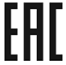 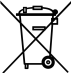 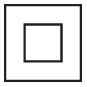 Наименование моделиLD522LD523LD524LD525LD526LD544Количество контактов в клемме444443Количество вводов22 больших и 1 маленький2 больших и 2 маленьких2 больших и 3 маленьких2 больших и 4 маленьких2Количество отверстий в муфте для кабеля111111Максимально допустимое номинальное напряжение450В AC450В AC450В AC450В AC450В AC450В ACМаксимально допустимый номинальный ток24А24А24А24А24А24АСтепень защиты от пыли и влагиIP68IP68IP68IP68IP68IP66Класс огнестойкости94V-294V-294V-294V-294V-294V-2Температура окружающей среды-25...+60°С-25...+60°С-25...+60°С-25...+60°С-25...+60°С-25...+60°СМатериал корпусаABS пластикABS пластикABS пластикABS пластикABS пластикПолипропиленСопротивление изоляции600 МОм600 МОм600 МОм600 МОм600 МОм600 МОмКласс защитыIIIIIIIIIIIIДопустимый диаметр кабеля для меньшего кабельного ввода3 – 6мм3 – 6мм3 – 6мм3 – 6мм3 – 6мм-Допустимый диаметр кабеля для большего кабельного ввода6 – 9мм6 – 9мм6 – 9мм6 – 9мм6 – 9мм-Допустимый диаметр кабеля для большего кабельного ввода при использовании муфты LD527 (нет в комплекте поставки)9 – 12мм9 – 12мм9 – 12мм9 – 12мм9 – 12мм-Допустимый диаметр кабеля для кабельного ввода коробки LD544-----4 - 8ммКлиматическое исполнениеУ1У1У1У1У1У1Допустимое сечение кабеля для подключения в клеммеДо 4мм2До 4мм2До 4мм2До 4мм2До 4мм20,5 – 2,5 мм2Размеры корпуса, мм36х125х5536х140х7836х140х10036х140х10036х140х10046х106х64